АДМИНИСТРАЦИЯ САРАКТАШСКОГО РАЙОНАП О С Т А Н О В Л Е Н И Е_________________________________________________________________________________________________________23.10.2019		п. Саракташ                                        № 1146-пВ соответствии с Федеральным  законом от 25 декабря 2008г. N 273-ФЗ "О противодействии коррупции", Указом Президента Российской Федерации от 22 декабря 2015 года № 650 «О порядке сообщения лицами, замещающими отдельные государственные должности Российской Федерации, должности Федеральной государственной службы, и иными лицами о возникновении личной заинтересованности при исполнении должностных обязанностей, которая приводит или может привести к конфликту интересов, и о внесении изменений в некоторые акты Президента Российской Федерации» 1. Утвердить:1.1.Положение о комиссии по соблюдению требований к служебному поведению муниципальных служащих и урегулированию конфликта интересов в муниципальном образовании Саракташский район Оренбургской области  согласно приложению № 1.1.2. Состав комиссии по соблюдению требований к служебному поведению муниципальных служащих и урегулированию конфликта интересов в муниципальном образовании Саракташский район Оренбургской области  согласно приложению  № 2. 2. Признать утратившими силу постановления администрации Саракташского района: -  от 02.03.2016 № 139-п «Об утверждении Положения о  комиссии по соблюдению требований к служебному поведению муниципальных служащих и урегулированию конфликта интересов в муниципальном образовании Саракташский район Оренбургской области»;            -  от 28.12.2017  № 1568-п «О внесении изменений и дополнений в постановление администрации Саракташского района  от 02.03.2016 № 139-п». 2. Рекомендовать главам муниципальных образований сельских поселений Саракташского района внести изменения в соответствующие положения.       3. Настоящее  постановление вступает в силу со дня его обнародования, подлежит размещению на официальном сайте администрации Саракташского района.         4. Контроль за исполнением настоящего постановления возложить на заместителя главы администрации – руководителя аппарата администрации района Бакирова Р.М.Глава  района                                                                                       А.М.Тарасов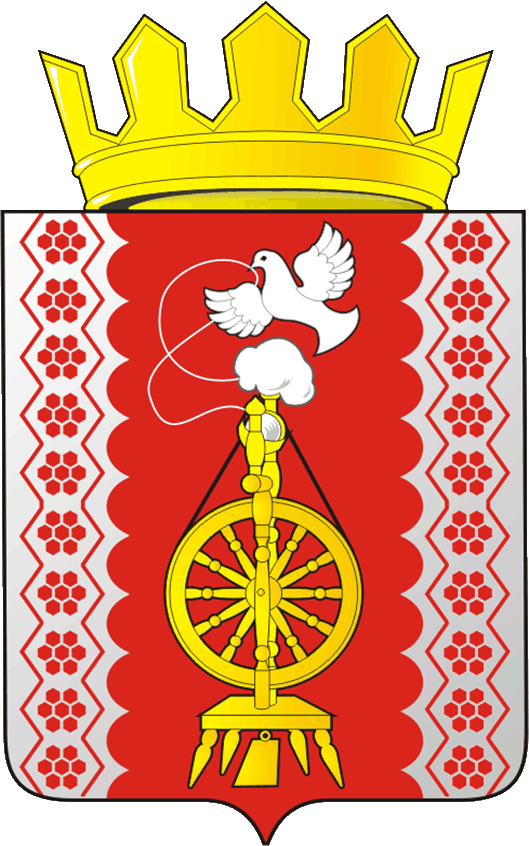 Об утверждении Положения о комиссии по соблюдению требований к служебному поведению муниципальных служащих и урегулированию конфликта интересов в органах местного самоуправления муниципальном образовании Саракташский район Оренбургской области( с изменениями на 17.05.2021 года)Разослано:Бакирову Р.М., заместителям главы администрации района, кадровой службе, членам комиссии, РОО, ОК, финотделу, комитету по спорту и туризму, МАУ «ФОК «Надежда», МАУ «КРЦ «Мир», МАУ «МФЦ», МКУ «ЦОД», КСО «Счетная палата», главам МО сельских поселений, прокуратуре района